Утвержден Приказом Закрытого Акционерного Общества «Азербайджанское Каспийское Морское Пароходство» от 01 декабря 2016 года, № 216.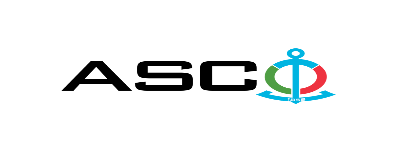 ЗАКРЫТОЕ АКЦИОНЕРНОЕ ОБЩЕСТВО «АЗЕРБАЙДЖАНСКОЕ КАСПИЙСКОЕ МОРСКОЕ ПАРОХОДСТВО» ОБЪЯВЛЯЕТ О ПРОВЕДЕНИИ ОТКРЫТОГО КОНКУРСА НА ЗАКУПКУ БЫТОВОГО ОБОРУДОВАНИЯ ДЛЯ СТРУКТКУРНЫХ УПРАВЛЕНИИ НА 2024 ГОДК о н к у р с №AM155 / 2023(на бланке участника-претендента)ПИСЬМО-ЗАЯВКА НА УЧАСТИЕ В ОТКРЫТОМ КОНКУРСЕ Город _______       “___”_________20___года ___________№           							                                                                                          Председателю Комитета по Закупкам АСКОГосподину Дж. МахмудлуНастоящей заявкой [с указанием полного наименования претендента-подрядчика] подтверждает намерение принять участие в открытом конкурсе № [с указанием претендентом номера конкурса], объявленном «АСКО» в связи с закупкой «__________». При этом подтверждаем, что в отношении [с указанием полного наименования претендента-подрядчика] не проводится процедура ликвидации, банкротства, деятельность не приостановлена, а также отсутствуют иные обстоятельства, не позволяющие участвовать в данном тендере.  Гарантируем, что [с указанием полного наименования претендента-подрядчика] не является лицом, связанным с АСКО. Сообщаем, что для оперативного взаимодействия с Вами по вопросам, связанным с представленной документацией и другими процедурами, нами уполномочен:Контактное лицо :  Должность контактного лица:  Телефон :  E-mail: Приложение:Оригинал  банковского  документа об  оплате взноса за участие в конкурсе –  на ____ листах.________________________________                                   _______________________(Ф.И.О. уполномоченного лица) (подпись уполномоченного лица)_________________________________                                                  (должность уполномоченного лица)                                                                                                                                                                 M.ППЕРЕЧЕНЬ ТОВАРОВ:Примечание:  Условие оплаты принимается только по факту. Участники, которые предлагают другие условия, будут исключены из конкурса.  Товары предназначены для потребности 2024 года и будут поставляться частями по мере возникновения необходимости в течение 1 года.  В конкурсе будут рассматриваться только заявки организаций, специализирующихся по данной тематике. (От участника требуется предоставить контракты на закупку и продаж по данному предмету заключенные в течение 3 - 5 лет)    До заключения договора купли-продажи с компанией победителем конкурса  проводится проверка претендента в соответствии с правилами закупок АСКО.    Компания должна перейти по этой ссылке (http://asco.az/sirket/satinalmalar/podratcilarin-elektron-muraciet-formasi/), чтобы заполнить специальную форму или представить следующие документы:Устав компании (со всеми изменениями и дополнениями)Выписка из реестра коммерческих юридических лиц (выданная в течение последнего 1 месяца)Информация об учредителе юридического лица  в случае если учредитель является юридическим лицомИНН свидетельствоПроверенный аудитором  баланс бухгалтерского учета или налоговая декларация (в зависимости от системы налогообложения) / справка на отсутствие налоговой задолженности в органах налогообложения Удостоверения личности законного представителяЛицензии учреждения необходимые для оказания услуг / работ (если применимо)Договор не будет заключен с компаниями которые не предоставляли указанные документы и не получили позитивную оценку по результатам процедуры проверки и они будут исключены из конкурса!  Перечень документов для участия в конкурсе:Заявка на участие в конкурсе (образец прилагается); Банковский документ об оплате взноса за участие в конкурсе; Конкурсное предложение; Банковская справка о финансовом положении грузоотправителя за последний год (или в течении периода функционирования);Справка из соответствующих налоговых органов об отсутствии  просроченных обязательств по налогам и другим обязательным платежам в Азербайджанской Республике, а также об отсутствии неисполненных обязанностей налогоплательщика, установленных Налоговым кодексом Азербайджанской Республики в течение последнего года (исключая период приостановления). На первичном этапе, заявка на участие в конкурсе (подписанная и скрепленная печатью) и банковский документ об оплате взноса за участие (за исключением конкурсного предложения) должны быть представлены на Азербайджанском, русском или английском языках не позднее 15:00 (по Бакинскому времени) 30 декабря 2023 года по месту нахождения Закрытого Акционерного Общества «Азербайджанское Каспийское Морское Пароходство» (далее – «АСКО» или "Закупочная Организация") или путем отправления на электронную почту контактного лица. Остальные документы должны быть представлены в конверте конкурсного предложения.   Перечень (описание) закупаемых товаров, работ и услуг прилагается.Сумма взноса за участие в конкурсе и приобретение Сборника Основных Условий :Претенденты, желающие принять участие в конкурсе, должны оплатить нижеуказанную сумму взноса за участие в конкурсе (название организации проводящий конкурс и предмет конкурса должны быть точно указаны в платежном поручении) путем перечисления средств на банковский счет АСКО с последующим представлением в АСКО документа подтверждающего оплату, в срок не позднее, указанного в первом разделе.  Претенденты, выполнявшие данное требование, вправе приобрести Сборник Основных Условий по предмету закупки у контактного лица в электронном или печатном формате в любой день недели с 09.00 до 18.00 часов до даты, указанной в разделе IV объявления.Взнос за участие (без НДС) : LOT-1-50 Azn,  LOT-2-100 AznДопускается оплата суммы взноса за участие в манатах или в долларах США и Евро в эквивалентном размере.   Номер счета :Взнос за участие в конкурсе не подлежит возврату ни при каких обстоятельствах, за исключением отмены конкурса АСКО !Гарантия на конкурсное предложение:Для конкурсного предложения требуется банковская гарантия в сумме не менее 1 (одного)% от цены предложения. Форма банковской гарантии будет указана в Сборнике Основных Условий. Оригинал банковской гарантии должен быть представлен в конкурсном конверте вместе с предложением. В противном случае Закупочная Организация оставляет за собой право отвергать такое предложение. Финансовое учреждение, выдавшее гарантию, должно быть принято в финансовых операциях в Азербайджанской Республике и / или в международном уровне. Закупочная организация  оставляет за собой право не принимать никаких недействительных  банковских гарантий.В случае если лица, желающие принять участие в конкурсе закупок, предпочтут  представить гарантию другого типа  (аккредитив, ценные бумаги,  перевод средств на счет указанный в тендерных документах, депозит и другие финансовые активы), в этом случае должны предварительно запросить АСКО посредством контактного лица, указанного в объявлении и получить согласие  о возможности приемлемости такого вида гарантии. Сумма гарантии за исполнение договора требуется в размере 5 (пяти) % от закупочной цены.Для текущей закупочной операции Закупающая Организация произведет оплату только после того, как товары будут доставлены на склад, предоплата не предусмотрена.Срок исполнения контракта :Товары будут приобретены по мере необходимости. Требуется выполнение договора купли-продажи в течение 5 (пяти) календарных дней после получения официального заказа (запроса) от АСКО.Предельный срок и время подачи конкурсного предложения :Участники, представившие заявку на участие и банковский документ об оплате взноса за участие в конкурсе до срока, указанного в первом разделе, должны представить свои конкурсные предложения в «АСКО» в запечатанном конверте (один оригинальный экземпляр и одна копия) не позднее 15:00 (по Бакинскому времени) 16 января 2024 года.Конкурсные предложения, полученные позже указанной даты и времени, не вскрываются и возвращаются участнику.Адрес закупочной организации :Азербайджанская Республика, город Баку AZ1029 (индекс), Пр. Нефтяников 2, Комитет по Закупкам АСКО. Контактное лицо :Алим МирзазадеСпециалист по закупкам Департамента Закупок АСКОТелефон :  +99451 2296278Адрес электронной почты: alim.mirzazada@asco.azПо юридическим вопросам :Телефонный номер: +994 12 4043700 (внутр. 1219)Адрес электронной почты:  tender@asco.azДата, время и место вскрытия конвертов с конкурсными предложениями :Вскрытие конвертов будет производиться в 15.00 (по Бакинскому времени) 17 января 2024 года по адресу, указанному в разделе V. Лица, желающие принять участие в вскрытии конверта, должны представить документ, подтверждающий их участие (соответствующую доверенность от участвующего юридического или физического лица) и удостоверение личности не позднее, чем за полчаса до начала конкурса.Сведения о победителе конкурса :Информация о победителе конкурса будет размещена в разделе «Объявления» официального сайта АСКО. ПАРТИЯ - 1 ПАРТИЯ - 1 ПАРТИЯ - 1 ПАРТИЯ - 1 ПАРТИЯ - 1Н\пНаименование материалов и товаровЕдиница измеренияКоличествоТребование к сертификату1Кондиционер настенный раздельный, теплая - холодная вентиляция, 9000 БТЕ / ч, / 2,6 кВт / 220 Вшт.7Требуются сертификаты происхождения и соответствия2Кондиционер настенный раздельный, теплая - холодная вентиляция, 12000 БТЕ / ч, / 3,5 кВт / 220 Вшт.35Требуются сертификаты происхождения и соответствия3Кондиционер настенный раздельный, теплая - холодная вентиляция, 18000 БТЕ / ч, / 5,3 кВт / 220 Вшт.30Требуются сертификаты происхождения и соответствия4Кондиционер настенный раздельный, теплая - холодная вентиляция, 24000 БТЕ / ч, / 7,0 кВт / 220 Вшт.36Требуются сертификаты происхождения и соответствия5Кондиционер настенный раздельный, теплая - холодная вентиляция, 40000 БТЕ / ч, 105 м² / 220 Вшт.20Требуются сертификаты происхождения и соответствия                                                                                                    ПАРТИЯ - 2                                                                                                     ПАРТИЯ - 2                                                                                                     ПАРТИЯ - 2                                                                                                     ПАРТИЯ - 2                                                                                                     ПАРТИЯ - 2 Н\пНаименование материалов и товаровЕдиница измеренияКоличествоТребование к сертификату1Диспенсер для воды напольный , горячая / холодная, с холодильником, мощность нагрева - 500 Вт; мощность охлаждения - 120 Вт, объем нагрева - 5 л / в  90 ° C, объем охлаждения 3 л / в 10 ° C, габариты - 1030 x 350 x 350, тип охлаждения - компрессор.шт.71Требуются сертификаты происхождения и соответствия2Микроволновая печь, объем камеры -25 л ;  1200 Вт / 220 Вшт.36Требуются сертификаты происхождения и соответствия3Стиральная машина автоматного типа (7 кг) / 220 В / 50 Гцшт.75Требуются сертификаты происхождения и соответствия4Сушильная машина автоматного типа (7 кг) / 220 В / 50 Гцшт.15Требуются сертификаты происхождения и соответствия5Сушильная машина автоматного типа (9 кг) / 220 В / 50 Гцшт.11Требуются сертификаты происхождения и соответствия6Стиральная машина автоматного типа (9 кг) / 220 В / 60 Гцшт.5Требуются сертификаты происхождения и соответствия7Сушильная машина автоматного типа (7 кг) / 220 В / 60 Гцшт.3Требуются сертификаты происхождения и соответствия8Холодильник однокамерный 595 х 580 х 820 мм, 113 л, 220 / 240 В, класс А, 50Гц, 110 Вт, 4 - 12 °Сшт.22Требуются сертификаты происхождения и соответствия9Холодильник двухкамерный  170 x 60 x 65 см / 220 - 240 В / 250 л / А + / 266 кВтшт.43Требуются сертификаты происхождения и соответствия10Холодильник однокамерный 154 х 59,5 х 65,8 см / 220 - 240 В / 200 л /  А+++шт.18Требуются сертификаты происхождения и соответствия11Морозильная камера 320 л, 110,5 х 62,5 х 84,5 см, 220 В, 50 Гц, тип охлаждения De Frost, температура морозильной камеры -18°С.шт.9Требуются сертификаты происхождения и соответствия12Телевизор LED TV 102 см / FULL HD (1.920 x 1.080) / DVB-T2 / C / S2 / 220 Вшт.50Требуются сертификаты происхождения и соответствия13Телевизор LED TV 82 см / HD Ready (1366 x 768) / DVB-T2 / C / S2 / 220Vшт.52Требуются сертификаты происхождения и соответствия14Пылесос 2400 Вт / 420 Вт, 220 В, 2 л, кабель - 4,5 мшт.44Требуются сертификаты происхождения и соответствия15Электрический самовар 20 литровый 3000 Вт / 220 В / 50 Гц, с 1 крантом шт.89Требуются сертификаты происхождения и соответствия16Электрический самовар 10 литровый 3000 Вт / 220 В / 50 Гц, с 1 крантом шт.150Требуются сертификаты происхождения и соответствия17Утюг с парогенератором 220 В / 1800 Втшт.46Требуются сертификаты происхождения и соответствия18Электрический чайный набор  (Чайник -1,7 л ; чайник для заварки - стекляный ; 220 -240 В, 50 Гц; 2400 Вт)шт.333Требуются сертификаты происхождения и соответствия19Электрическая мясорубка 5,5 кг / мин; 800 Вт / 2100 Вт; реверсивный; 220Вшт.41Требуются сертификаты происхождения и соответствия20Тостер: Мощность - 1400 Вт; 220-240; Количество тостов - 2; Степень жарки - 6; Функции - Нагревание, плавлениешт.27Требуются сертификаты происхождения и соответствия21Миксер электрический. Мощность - 500 Вт; 220-240 В; Кол-во лопат - 2 (венчик, тестомес); Скорость - 5шт.35Требуются сертификаты происхождения и соответствия22Электрическая плита Ø 155 мм - 2 конфорки, 220 - 240 В, 50 Гц,  2 кВт, 42 х 5 х 22 смшт.5Требуются сертификаты происхождения и соответствия23Электрический водонагреватель 100 л, 220 В,  2 кВт, 75 ˚С, 140 мин, 1 - 8 бар, 115 х 50 х 31 смшт.40Требуются сертификаты происхождения и соответствия24Электрический водонагреватель 50 л, 220 В, 1 кВт, 75 ˚С, 104 мин, 0,2 - 8 бар, 55 х 45 х 48 смшт.12Требуются сертификаты происхождения и соответствия25Ручной блендер электрический  L - 20 см, 220 В,  800 Вт, 2 режима скорости, 700 млшт.15Требуются сертификаты происхождения и соответствия26Электрический водонагреватель 200 л, 220 В, 3 кВт, 303 мин, 75 ˚С, 0,2 - 7 бар, 60 х 60 х 122,5 смшт.17Требуются сертификаты происхождения и соответствия27Масляный радиатор 9 секций, 220 В, 2000 Вт, 54,5 х 37 х 13,5 см, механический, 15 м²шт.20Требуются сертификаты происхождения и соответствия28Масляный радиатор 11 секций, 220 В,  2500 Вт, 58 х 25 х 48 см, механический, 27 м²шт.24Требуются сертификаты происхождения и соответствия29Тестомесалка 15 кг, 0,37 кВт, 220 - 380 В. 44 x 72 x 60. размер горшка Ø36 см.шт.5Требуются сертификаты происхождения и соответствия30Холодильник (витринного типа), 2000 х 1000 х 900 мм, 380 В,  0 / + 10С°, 50 - 60 Гц, 1 дверца, 5 полок, 360 литровшт.5Требуются сертификаты происхождения и соответствия31Электрический самовар 160 чашек, 15 л, 220 В, 2000 Вт, 36 х 36 х 48 см, с двойным краномшт.18Требуются сертификаты происхождения и соответствия32Электрический самовар 80 чашек, 9 л, 220 В,  1500 Вт, 31 х 31 х 44 см, с двойным краномшт.16Требуются сертификаты происхождения и соответствия33Духовка электрическая 2 кВт; 40 Л; 220 Вшт.20Требуются сертификаты происхождения и соответствия34Телевизор - ЖК 55 смшт.15Требуются сертификаты происхождения и соответствия35Холодильник двухкамерный (нофрост) 185 х 65 см / 220 В. ш т.8Требуются сертификаты происхождения и соответствия36Аппарат для выпечки хлеба 220 В ; 50 Гц; 650 Вт; 280 х 220 х 220 ; 500 / 750 / 1000 гр ш т.2Требуются сертификаты происхождения и соответствия37Кухонный комбайн 230 В, 1200 Вт (6,7 л)ш т.5Требуются сертификаты происхождения и соответствия38Автоматическая  Кофемашина Philips EP1220/00, 15 бар, 2 напитка, Сенсорный дисплей, Резервуар 1,8 л, Эко-режим, Классическая система вспенивания молока ш т.5Требуются сертификаты происхождения и соответствия39Блендер 78 х 114 х 485 мм / 550 мм; V - 9 Л; 270 Вт ш т.4Требуются сертификаты происхождения и соответствия40Холодильник 60 х 79 х 192,5 см, 230 В / 50 Гц, 320 лт ш т.2Требуются сертификаты происхождения и соответствия41Холодильник однокамерный 85 х 48 х 44,5 Н-СТ; 220 В ш т.2Требуются сертификаты происхождения и соответствия42Электрическая духовка 33 х 59 х 47 см, 45 л, 2000 Вт, 220 В, 250° ш т.1Требуются сертификаты происхождения и соответствия